Commencez les notes ici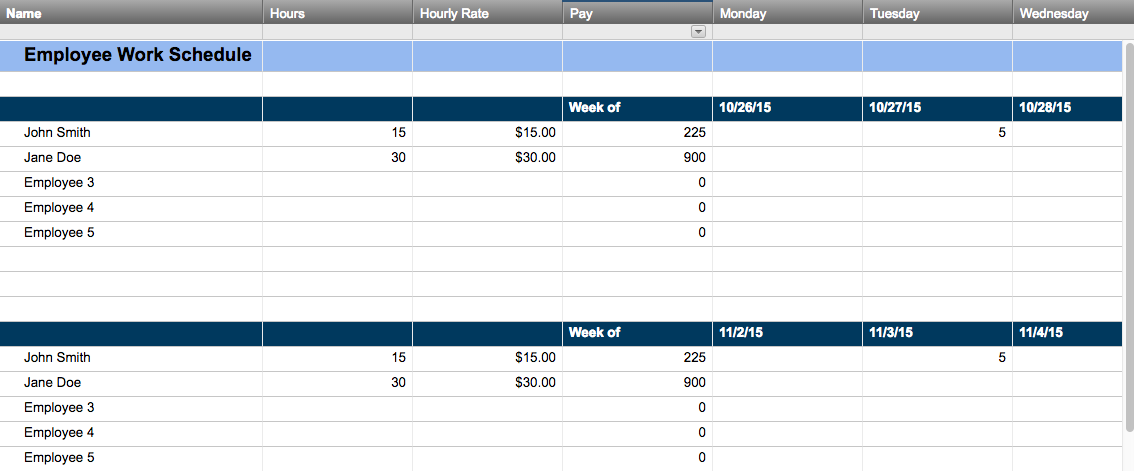 HORAIRE HEBDOMADAIREHORAIRE HEBDOMADAIREHORAIRE HEBDOMADAIREHORAIRE HEBDOMADAIREHORAIRE HEBDOMADAIREHORAIRE HEBDOMADAIREHORAIRE HEBDOMADAIREDÉBUT DE LA SEMAINE :DÉBUT DE LA SEMAINE :NOM:DATEHEURESLUMAR.MARIERJEVEN O T E S    N O T E S    N O T E S    N O T E S    N O T E S    N O T E S    N O T E S    Créer un horaire de travail dans Smartsheet